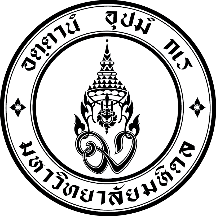                 ภาควิชา/ หน่วยงาน......................................คณะเภสัชศาสตร์ มหาวิทยาลัยมหิดล			         โทร. ....................................ที่	วันที่	เรื่อง	ขอเปลี่ยนแปลงหัวข้อการพัฒนาตามแผนพัฒนารายบุคคล (IDP)เรียน	คณบดี (ผ่านรองคณบดีฝ่ายบริหาร)ด้วย ข้าพเจ้า 		ชื่อ-นามสกุล 		ตำแหน่ง			 	         	ภาควิชา/หน่วยงาน		             		        เป็นผู้ได้รับการคัดเลือกให้เป็น Global Talent 
สายสนับสนุน ของคณะเภสัชศาสตร์ มีความประสงค์จะขอเปลี่ยนแปลงหัวข้อการพัฒนาตามแผนพัฒนารายบุคคล (IDP) ดังนี้โดยได้แนบเอกสารประกอบการพิจารณามาพร้อมนี้ (โปรดแนบเอกสารเพื่อประกอบการพิจารณา)จึงเรียนมาเพื่อพิจารณาอนุมัติหมายเหตุ โปรดส่งเอกสารที่หน่วยทรัพยากรบุคคลลำดับที่หัวข้อเดิมเปลี่ยนแปลงเป็นเหตุผลที่ต้องการเปลี่ยนแปลง (โปรดระบุ)123ลงชื่อ .................................................................ตำแหน่ง..............................................................Global Talent สายสนับสนุน(………/…………../………….)เรียน คณบดี (ผ่านรองคณบดีฝ่ายบริหาร)รับทราบ และเห็นชอบตามที่เสนอลงชื่อ .................................................................หัวหน้าภาควิชา..............................................................ผู้บังคับบัญชาชั้นต้น (………/…………../………….)เรียน คณบดี เพื่อโปรดพิจารณา เห็นชอบ         ไม่เห็นชอบ เนื่องจาก.....................................................................................ลงชื่อ .................................................................(ผู้ช่วยศาสตราจารย์ ดร. ภก.ภานุพงษ์ พงษ์ชีวิน)รองคณบดีฝ่ายบริหาร(………/…………../………….) อนุมัติให้เปลี่ยนได้ ตามที่เสนอ ไม่อนุมัติ เนื่องจาก.....................................................................................ลงชื่อ .................................................................(รองศาสตราจารย์ ภก.สุรกิจ นาฑีสุวรรณ)คณบดีคณะเภสัชศาสตร์(………/…………../………….)